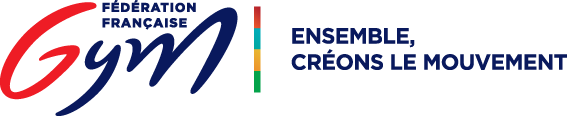 L’objet de ce questionnaire est de rassembler des compléments d’informations pour la reconnaissance du club dans le dispositif. Nom du Club : ____________________________________________________________	Mail_______________________________@______________________Président : _______________________________________________________________	Mail_______________________________@______________________	Téléphone______________Encadrement techniqueDoit correspondre aux attentes d’avoir la capacité d’assurer la 1ère étape : la détection et la formation de base de gymnastes au sein du club.Référent technique (entraineur) : ______________________ 	Diplôme : ____________Mail_______________________________@______________________Autres entraineurs intervenants sur la détection ou formation de gymnastes : Nom-Prénom__________________________________			Diplôme : _____________	Mail_______________________________@______________________Nom-Prénom__________________________________			Diplôme : _____________	Mail_______________________________@______________________Pour tout l’encadrement professionnel copie de la carte professionnelleInvestissement de l’encadrement dans les actions d’accompagnement régionales D.R.A que la Direction Technique Nationale impulse : Participation de l’encadrement aux actions régionales du D.R.A		OUI / NONParticipation aux actions de formation (FPC)  				OUI / NONParticipation aux actions d’évaluation (Tests spécifiques, autres…) 	OUI / NONJugesRéférent sur tests compétitifs :Nom-Prénom___________________		Diplôme_______________Mail_______________________________@______________________Organisation techniqueFléchage de la détection dans l’organisation du club :Nombre de licenciés compétitif GAM : _________Tranche 6/7 ans GAM = ______	Tranche 8/9/11 ans GAM = _____Tranche 12/14 ans GAM = _______Expliquez succinctement comment le club est organisé pour assurer la détection (constitution des groupes de formation, possibilité de recrutement…)Participation aux programmes compétitifs de la filière éliteParticipation aux programmes compétitifs de la filière performanceImposés 1,2,3, pour les gymnastes 7 – 9/10 ans		Equipes / Individuel	OUI / NON Remarques : _________________________________________________________			  Imposés 4,5 et 6 pour les gymnastes 10 / 14 ans.	Championnat de France NationalOUI / NON	/	OUI / NONRemarques : _________________________________________________________Gymnastes identifiés au sein du Dispositif Régional d’Accession (D.R.A)						Nom-Prénom_______________________		Nom-Prénom_______________________Nom-Prénom_______________________		Nom-Prénom_______________________Nom-Prénom_______________________		Nom-Prénom_______________________Précisez le pôle ou structure DRA de proximité sur lequel des actions techniques sont envisagées_______________________________________________________________________________Organisation environnementaleInstallation sportiveAdresse du gymnase : ______________________________________________________Description succincte des installations gymniques correspondant à des équipements pédagogiques en rapport aux exigences des programmes d’entrainement pour la formation.Volume horaire d’entrainement proposéEn référence au guide des clubs formateurs précisé les volumes d’entrainements :Aménagement scolaireDisposez-vous d’un partenariat avec des établissements scolaires pour aménager la scolarité et assurer le suivi scolaireSection sportive	      	OUI / NON		Section d’excellence sportive	OUI / NON		Autre (précisé) : _____________________		Copie de la convention avec le(s) établissement(s)Ecole primaire		       OUI / NON			Suivi scolaire		OUI / NONNom de l’établissement : _____________		Nom du responsable : ____________Public / Privé	Collège 			       OUI / NON			Suivi scolaire		OUI / NONNom de l’établissement : _____________		Nom du responsable : ____________Public / PrivéSuivi médical mis en placePrésentation de l’organisation du suivi médicalNom du médecin référent : __________________Mail_______________________________@______________________              Présence sur site :       OUI / NONNom du kinésithérapeute : __________________              Mail_______________________________@______________________              Présence sur site :       OUI / NONAutres intervenants : Nom : ________________________         Spécialité : ______________Nom : ________________________         Spécialité : ______________Nom : ________________________         Spécialité : ______________Présence sur site :       OUI / NONPrésentez l’organisation du suivi médical, fréquence, lieu d’intervention et autres points…Autres renseignements que vous souhaitez partager Date _______________________					Signature :Année N-2Nom-PrénomAnnée N-1Nom-PrénomRNE AvenirRNE EspoirEtape1ère étape                                        Formation de base1ère étape                                        Formation de base2ème étape                                          Formation préparatoire2ème étape                                          Formation préparatoireAge6/7 ans8/9/10 ans10/11 ans12/14 ansNombre de Séquence/sem _________________________________Volume horaire/sem_________________________________